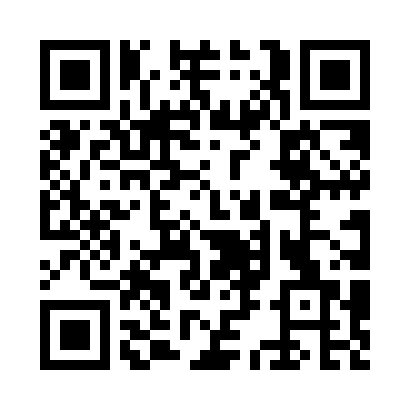 Prayer times for Cosmos, Minnesota, USASat 1 Jun 2024 - Sun 30 Jun 2024High Latitude Method: Angle Based RulePrayer Calculation Method: Islamic Society of North AmericaAsar Calculation Method: ShafiPrayer times provided by https://www.salahtimes.comDateDayFajrSunriseDhuhrAsrMaghribIsha1Sat3:445:351:175:248:5910:502Sun3:435:351:175:258:5910:523Mon3:425:341:175:259:0010:534Tue3:415:341:175:259:0110:545Wed3:405:331:175:269:0210:556Thu3:405:331:185:269:0210:567Fri3:395:331:185:269:0310:578Sat3:385:331:185:269:0410:589Sun3:385:321:185:279:0410:5910Mon3:375:321:185:279:0511:0011Tue3:375:321:195:279:0511:0112Wed3:365:321:195:289:0611:0213Thu3:365:321:195:289:0611:0214Fri3:365:321:195:289:0711:0315Sat3:365:321:195:299:0711:0416Sun3:355:321:205:299:0811:0417Mon3:355:321:205:299:0811:0418Tue3:355:321:205:299:0811:0519Wed3:365:321:205:309:0911:0520Thu3:365:321:215:309:0911:0521Fri3:365:321:215:309:0911:0622Sat3:365:331:215:309:0911:0623Sun3:375:331:215:309:0911:0624Mon3:375:331:215:319:0911:0625Tue3:375:341:225:319:0911:0626Wed3:385:341:225:319:0911:0527Thu3:395:351:225:319:0911:0528Fri3:395:351:225:319:0911:0529Sat3:405:361:225:319:0911:0530Sun3:415:361:235:319:0911:04